 от 29 сентября 2022 года № 1/6В соответствии с Федеральным законом от 6 октября 2003г. № 131-ФЗ «Об общих принципах организации местного самоуправления в Российской Федерации», Законом Чувашской Республики от 18 октября 2004 № 19 «Об организации местного самоуправления в Чувашской Республике», Законом Чувашской Республики от 29 марта 2022г. № 21 «О преобразовании муниципальных образований Комсомольского района Чувашской Республики и о внесении изменений в Закон Чувашской Республики «Об установлении границ муниципальных образований Чувашской Республики и наделении их статусом городского, сельского поселения, муниципального района, муниципального округа и городского округа», руководствуясь принципом непрерывности осуществления функций выборной публичной власти, в целях недопущения нарушения конституционных прав граждан – жителей Комсомольского муниципального округа Чувашской Республики, Собрание депутатов Комсомольского  муниципального округа Чувашской Республики р е ш и л о:1. Возложить исполнение полномочий главы Комсомольского муниципального округа Чувашской Республики на главу Комсомольского района Чувашской Республики Мансурова Ремиса Мансуровича до дня вступления в должность главы Комсомольского муниципального округа Чувашской Республики, избранного Собранием депутатов Комсомольского муниципального округа Чувашской Республики из числа кандидатов, представленных конкурсной комиссией, по результатам конкурса. 2. Настоящее решение вступает в силу со дня его официального опубликования в информационном бюллетене «Вестник Комсомольского района».Председатель Собрания депутатовКомсомольского муниципального округа Чувашской Республики                                                                    С.Н.Грачева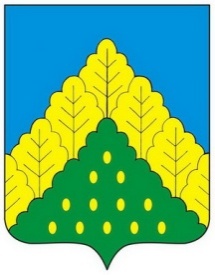 ЧĂВАШ РЕСПУБЛИКИНКОМСОМОЛЬСКИ МУНИЦИПАЛЛĂ ОКРУГĚН ПĚРРЕМĚШ СУЙЛАВРИДЕПУТАТСЕН ПУХĂВĔЙЫШĂНУЧУВАШСКАЯ РЕСПУБЛИКА СОБРАНИЕ ДЕПУТАТОВКОМСОМОЛЬСКОГО МУНИЦИПАЛЬНОГО ОКРУГА ПЕРВОГО СОЗЫВАРЕШЕНИЕО возложении исполнения полномочий главы Комсомольского муниципального округа Чувашской Республики на главу Комсомольского района Чувашской Республики 